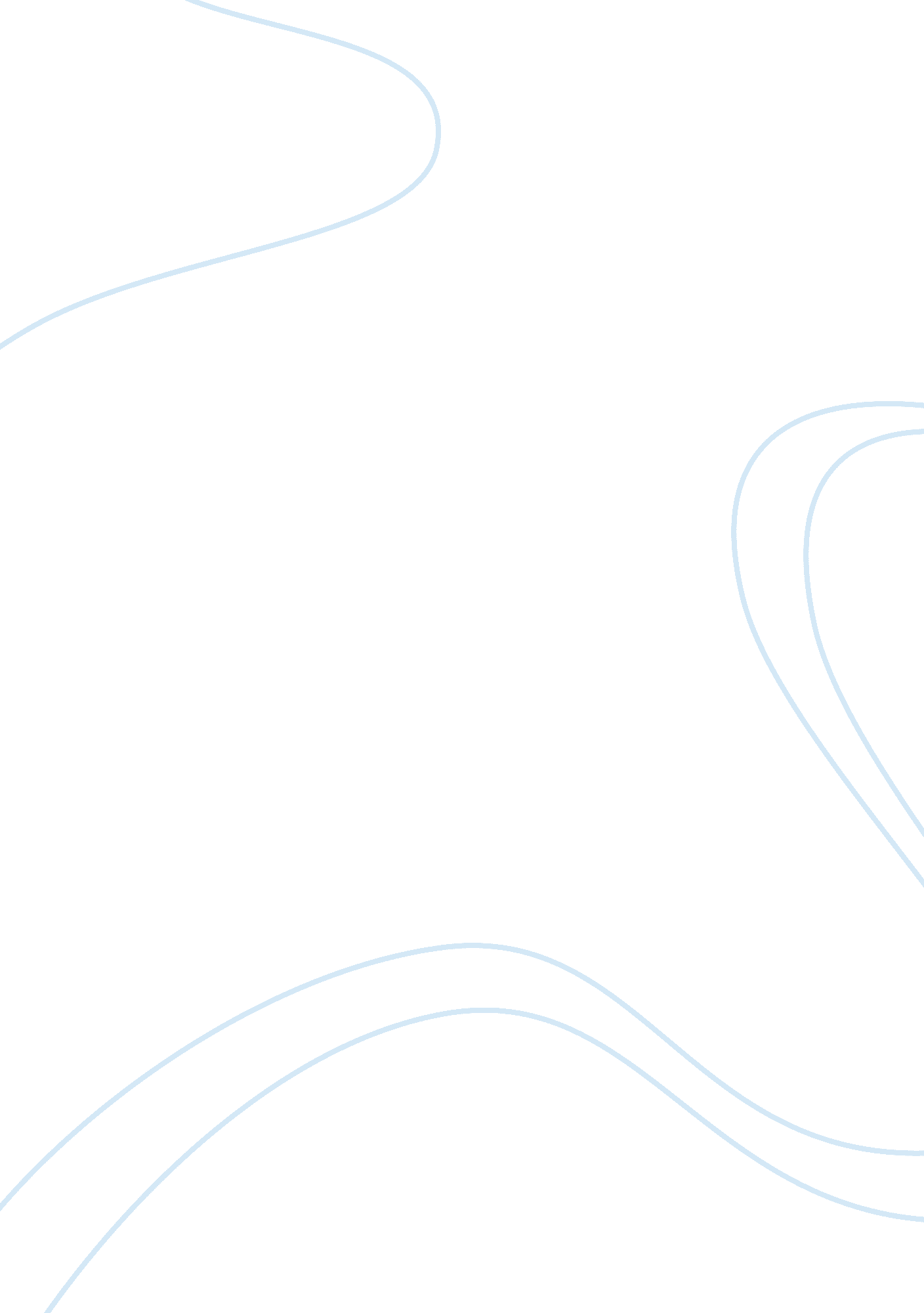 Poetry analysis paper assignmentProfession, Poet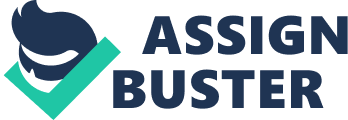 Literature According to history, poetry has been around for the longest time. Many poet s write in the hope of getting some form of meaning or message across to the reader. While the meaning behind a poem is important, how the poem came to mean is also quite important. In the e poem “ Mad Girl’s Love Song,” by Sylvia Plate, she gives you a glimpse Of how it is to live with the feeling of loving someone, but it either being unrequited love or like it’s completely take n over your life. Plate uses devices such as, repetition, theme, personification and metaphor, I order to give the poem meaning. By using these devices, she basically bolds the main themes, which consist of love and loss. Throughout the poem, it is obvious that Plate has used repetition in order to get a meaning across. For example, the first line, “ l shut my eyes and all the world drops dead d,” is probably used as a hook to get the reader interested. She repeats it a total of four time s for the duration of the poem. This signifies that this line alone holds much importance to the me awning and to establish that she constantly goes back to it. It’s quite relevant to realize that t is isn’t the only line that has much importance. While getting farther into the poem, this line s first mentioned in the first stanza, line three, “(I think I made you up inside my head),” and then r updated at the end of every other stanza. The more the reader gets through the poem, the more frequent the repetition becomes. In the following stanza, the reader can see a touch of personification mimed tell in the first two lines. “ The stars go waltzing out in blue and red,” while this is personification, I t also connects to theme. This would be connecting to the theme of love. While in the following I inner “ and arbitrary blackness gallops in,” connects to the central theme of loss. It may seem odd t o put such opposites in the same grouping, but when thinking of how Plate used persons fixation and theme to give meaning, it makes sense. She exemplifies how easily it is to have loved and lost. As both are probably two sides to the same coin. Nearing the ending, Plate hits the reader with some use of metaphor. Since it’ s the ending, the reader can practically feel that it’s all done. The journey is over with and it’s SSH own by the adapter that’s packed, over the edge, with regret. I should have loved a HTH underbid instead; at least when spring comes they roar back again,” With this, it’s clear to see that Plate has intended this to be for people who’ve gone to hell and back. People who have probably risked it all for the one they love, which has either left said person burned or with hell frozen eve r. Plate has the perfect ending, by using both of her repeated lines and using them together. I t clashes and leaves the reader thinking. Washes next? Sylvia Plash’s poem, “ Mad Girl’s Love Song,” is quite the read for the average t returned soul. Throughout the poem, Plate uses many devices to accomplish getting her me awning across. While the work itself might mean many different things to many different people, h owe that happens is the same. While using all these devices, Plate makes it easier to get to the me awning of the poems. The means by how she accomplished that might just enhance the meaning. Reflection For this assignment, we were asked to select a poem from one of the poets o n the approved list. Once having completed the first step, we had to become familiar with the Poe , in order to be able to create a thesis statement using a poetic device. The poetic devices were e discussed in class. In order to properly analyze the poem, we were to use TYPECAST, which basically covers ever part of the poem. Met standard CSS. ILLITERACY. W. 1112. 5 Develop and strengthen writing a s needed by planning, revising editing, rewriting, or trying a new approach, focusing on ad dressing what is most significant for a specific purpose and audience, because had originally finished my first draft and realized that did the opposite of what was required. I had focused on what the poem meant, instead of how it meant. Due to this, I tried a new approach and focus De on what had to be done. Also met standard, CSS. ILLITERACY. W. 1112. 6 Use technology, in duding the Internet, to produce, publish, and update individual or shared writing product s in response to ongoing feedback, including new arguments or information. Met this stands rd because do all of my papers on Google docs, which is technology. I literally created, publishes d and updated my writing on this and I’m probably going to still be revising it. Even though I know I did some form of meeting this standard, I don’t think I’m quite there yet. CSS. ILLITERACY. W. 1 1 12. 9 Draw evidence from literary or informational TEX TTS to support analysis, reflection, and research. In regard to this standard, I may h eave some trouble. Know that I can get evidence from texts, all texts even. Yet, I don’t think I do it good enough to support my analysis or even my argument. TYPECAST Title: The title to the poem is “ Mad Girl’s Love Song,” which gives me the empire session that this poem might be about love, but not exactly in the sense of “ a walk in the park. It’s more of a one sided thing, I’m not to sure yet. Paraphrase: close my eyes and everything fades away I open my eyes and nothings Chain geed (you aren’t real) 2. Stars are dancing in different colors (fireworks? ) darkness comes the world FAA des away 3. My thoughts convinced me you got me in bed and captivated by the moon, you our kisses drive me crazy (you aren’t real) 4. The kingdom is falling apart, underworld is coming undone, bye Satan (seraph IM? ) I close my eyes and everything fades away 5. Liked the thought of you coming back, like you promised, I’m older now and onto remember your name (you aren’t real) 6. Should have loved someone/ something more consistent. Something that comes back around. I close my eyes and everything fades away. ( you aren’t real) Connotation: All in all, this poems seems to be about a love that was too good at some point, like too good to be true. It wasn’t even real at times. It’s like you’re so in love that y o feel like you’re frozen in time. But with love also comes heartbreak, sometimes with Eve, it’s a “ the one that got away’ type of thing. Attitude: I guess the attitude would be along the line of knowing that something g’s not quite right with this love and because of that Shifts: noticed a shift from denial to acceptance. 